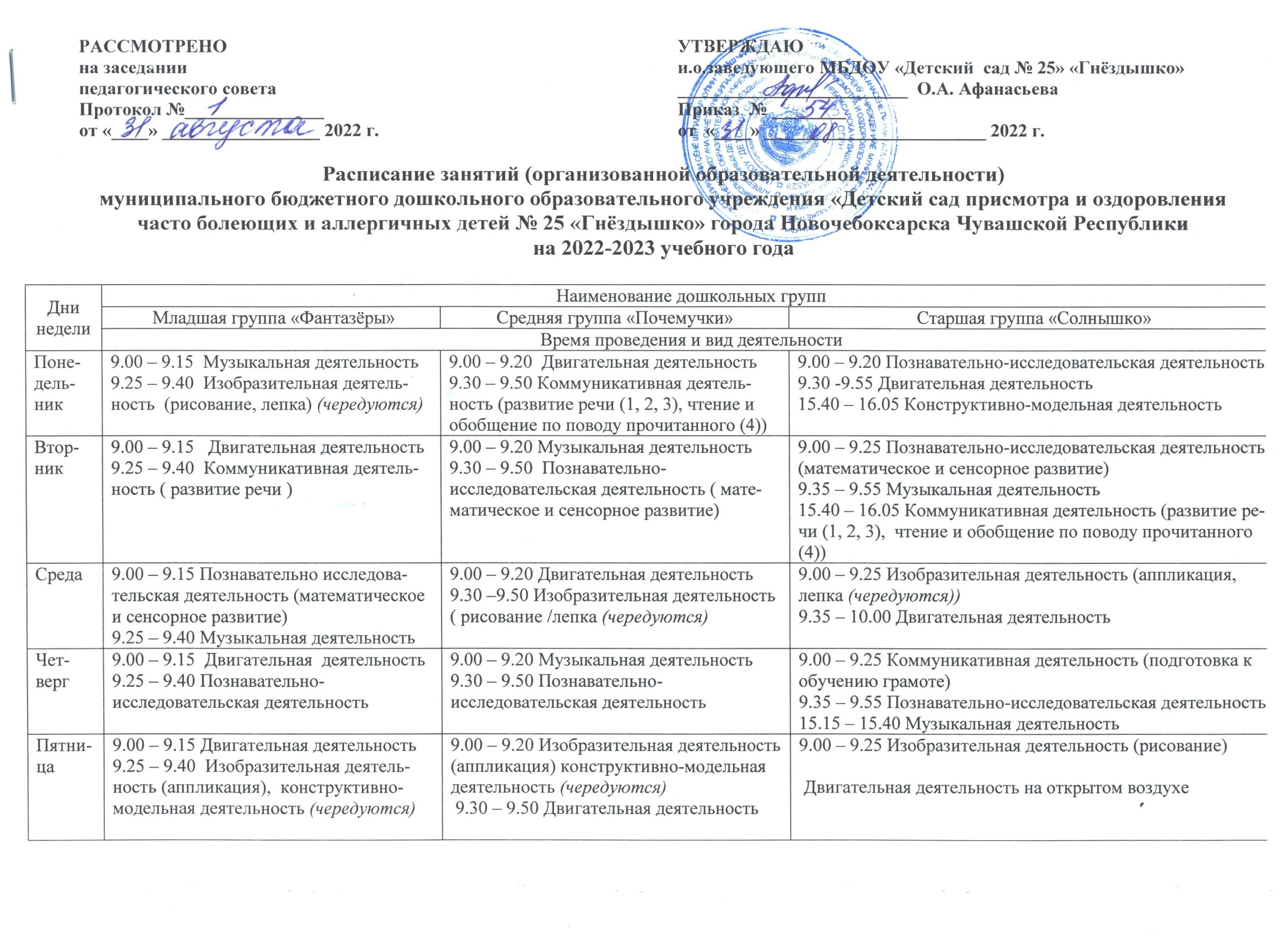 Дни неделиНаименование дошкольных группНаименование дошкольных группДни неделиСтаршая  группа «Радость» Подготовительная  группа «Звёздочки» Дни неделиВремя проведения и вид деятельностиВремя проведения и вид деятельностиПонедельник 9.00 – 9.20 Познавательно-исследовательская деятельность9.30 -9.55  Музыкальная деятельность15.40 – 16.05 Конструктивно-модельная деятельность9.00 – 9.30  Познавательно-исследовательская деятельность10.05-10.35 Двигательная деятельность15.40  – 16.10  Коммуникативная деятельность (развитие речи(1,2,.3.)чтение и обобщение по поводу прочитанного (4))Вторник 9.00 – 9.25  Познавательно-исследовательская деятельность (математическое и сенсорное развитие) 9.35 – 9.55 Двигательная деятельность   15.40 – 16.05 Коммуникативная деятельность (развитие речи (1, 2, 3),  чтение и обобщение по поводу прочитанного (4))9.00 – 9.30 Познавательно-исследовательская деятельность (математическое и сенсорное развитие)10.05 – 10.35 Музыкальная деятельность15.40 – 16.10 Изобразительная деятельность. Конструктивно-модельная деятельность Среда 9.00 – 9.20 Изобразительная деятельность (рисование)  9.45 – 10.10 Двигательная деятельность  на открытом воздухе9.00 – 9.30  Коммуникативная деятельность (подготовка к обучению грамоте)10.10 – 10.40  Двигательная деятельность15.40 – 16.10  Изобразительная деятельность (рисование)Четверг 9.00 – 9.25 Коммуникативная деятельность (подготовка к обучению грамоте)9.35 – 9.55 Двигательная деятельность  15.15 – 15.40  Познавательно-исследовательская деятельность9.00 – 9.30  Познавательно-исследовательская деятельность ( математическое и сенсорное развитие )9.40 – 10.10  Изобразительная деятельность (лепка/аппликация (чередуются))15.50-16.20 Музыкальная деятельность Пятница 9.00 – 9.25 Изобразительная деятельность (аппликация, лепка (чередуются)) 9.35- 10.00 Музыкальная деятельность9.00 – 9.30  Познавательно-исследовательская деятельность9.40-.10.10  Коммуникативная деятельность (развитие речи(1,2,3) чтение и обобщение по поводу прочитанного (4))Двигательная деятельность  на открытом воздухе